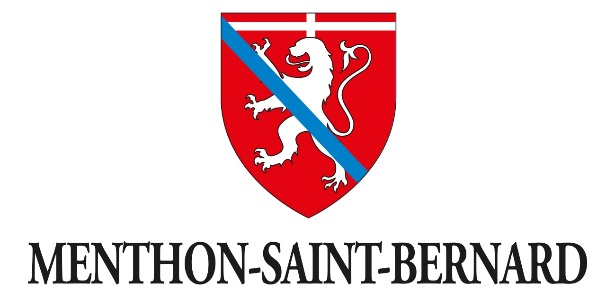 Le quorum est atteint et permet de délibérer. Monsieur le Maire ouvre la séance à 20h00.Ordre du jour :1-Lecture et approbation du PV de la séance du 9 janvier 20232-Evolution de convention et tarification du service commun ADS3-Renouvellement de la ligne de Trésorerie4-Création des indemnités horaires pour travaux supplémentaires5-Acquisition du terrain ACCAMBRAY – Autorisation de signature6-Budget principal :  Compte de Gestion 20227-Budget principal : Compte administratif 20228-Budget principal : Affectation du résultat 20229-Budget principal : Vote du budget primitif 202310- Budget principal : Autorisation de virement de crédit de chapitre à chapitre dans la limite des 7,5% des dépenses réelles de la section.11-Vote des Taux d’imposition 202312-Budget principal : Vote des subventions 2023 aux associations13-Budget annexe des activités commerciales : Compte de Gestion 202214-Budget annexe des activités commerciales : Compte Administratif 202215-Budget annexe des activités commerciales : Affectation du résultat 202216-Budget annexe des activités commerciales : Vote du budget primitif 202317-Budget annexe des activités commerciales : Autorisation de virement de crédit de chapitre à chapitre dans la limite des 7,5% des dépenses réelles de la section.1-Lecture et approbation du PV du 09 janvier 2023Après lecture du procès-verbal, le Conseil Municipal décide à l’unanimitéd’approuver le PV de la séance du 09 janvier 20232-Evolution de convention et tarification du service commun ADSCompte-tenu des évolutions décidées à la majorité des communes adhérentes, il s’est avéré utile de modifier les dispositions financières et compléter les modalités de fonctionnement entre les communes et le Grand Annecy. Il est donc nécessaire de faire évoluer la convention.Après en avoir délibéré, le Conseil Municipal :Approuve la nouvelle convention de mise en œuvre du service commun « autorisation droit des sols » applicable au 1er janvier 2023 ;Autorise M. le Maire ou son représentant à signer la convention de mise en œuvre du service commun « autorisation droit des sols », ainsi que toutes les pièces nécessaires à l’exécution de la présente.3-Renouvellement de la ligne de TrésorerieLe Conseil Municipal, après en avoir délibéré, décidedécide de renouveler la ligne de trésorerie à hauteur de 500 000 euros auprès de la Caisse d’Epargne Rhône-Alpes pour une période d’un an à compter de février 2023, au taux Ester + une marge de 0.87% au jour de son utilisation + des frais de dossiers d’un montant de 2 000 euros.autorise M. le Maire ou son représentant à signer tout document relatif à ce contrat de ligne de trésorerie4-Création des indemnités horaires pour travaux supplémentairesIl est proposé d’autoriser le maire à payer les heures supplémentaires des agents permanents, et des saisonniers si ces derniers effectuent plus de 25 heures supplémentaires par mois.Le Conseil Municipal, après en avoir délibéré, décide- d’Autoriser M. le Maire à payer les heures supplémentaires que peut effectuer le personnel non-titulaire saisonnier, y compris au-delà de 25 heures supplémentaires par mois.5-Acquisition du terrain ACCAMBRAY – Autorisation de signatureLa vente emportée par la commune, cette dernière doit maintenant autoriser M. le Maire ou son représentant à signer l’acte notarié auprès de l’office notarial La Manufacture.Après en avoir délibéré, le Conseil Municipal, à l’unanimité :Autorise M. le Maire ou son représentant à signer le contrat de vente auprès de l’office notarial La Manufacture.6-Budget principal : Compte de Gestion 2022Après en avoir délibéré, le Conseil Municipal, à l’unanimité,APPROUVE le compte de gestion 2022 établi par le Comptable du Trésor pour lequel le résultat de clôture 2022 est la reprise exacte de l’excédent dégagé par le compte administratif 2022.7-Budget principal : Compte Administratif 2022Monsieur le Maire ayant quitté la salle, le Conseil Municipal sous la présidence de Madame Anne HUDAULT, 2nde Adjointe au Maire, délibère et RECONNAIT la sincérité des comptes au titre de l’exercice 2022 ;APPROUVE le Compte Administratif de 2022 tel que présenté et en particulier la balance générale de situation à la clôture de l'exercice 2022 qui s’établit comme suit :APPROUVE l’arrêté comptable de l'exercice 2022 en conformité avec le compte de gestion établi par le Trésorier8-Budget principal : Affectation du résultat 2022Après lecture du compte administratif 2022 qui se présente comme suit :Le Conseil Municipal, après en avoir délibéré décide d’AFFECTER les résultats de fonctionnement et d’investissement disponibles, comme suit :9-Budget principal : Vote du budget primitif 2023Madame HUDAULT expose pour chaque chapitre les inscriptions budgétaires proposées, pour la section de fonctionnement, en dépenses et recettes, et pour la section d’investissement, en dépenses et recettes.Monsieur le Maire soumet ensuite au vote la proposition de budget primitif 2023, en dépenses et recettes, pour la section de fonctionnement et pour la section d’investissement.Après en avoir délibéré, le Conseil Municipal, VOTE le budget primitif du budget principal 2022 tel que présenté ci-dessus, de la manière suivante :Section FONCTIONNEMENTSection INVESTISSEMENTGuillaume MAUREL, considérant que les montants attribués aux travaux de l’Eglise empêchent des projets plus ambitieux, s’abstient. 10-Budget principal : Autorisation de virement de crédit de chapitre à chapitre dans la limite des 7,5% des dépenses réelles de la sectionAprès en avoir délibéré, le Conseil Municipal :Approuve le virement de crédit de chapitre à chapitre pour le budget principal, dans la limite des 7,5% des dépenses réelles de la section ;Autorise M. le Maire ou son représentant à opérer ces virements.11-Taux d’imposition 2023 Conformément au budget 2023 présenté, il est proposé au Conseil Municipal de reconduire les taux des taxes directes locales comme suit pour l’année 2023 :                                            le Conseil Municipal, après en avoir délibéré, décide à l’unanimité de voter pour l’année 2023 :Le taux de la taxe foncière  du bâti à 24,9%le taux de la taxe foncière du non-bâti à 26,38%.Le taux de la taxe d’habitation sur résidence secondaire à 7,71%12-Budget principal : Vote des subventions 2023 aux associationsMonsieur le Maire soumet ensuite au vote la proposition des subventions aux associations 2023.Après délibération, sont votés par le Conseil Municipalle montant total de 112 930 € pour les subventions 2023 aux associations ;13-Budget annexe des activités commerciales : Compte de Gestion 2022Après en avoir délibéré, le Conseil Municipal, à l’unanimité,APPROUVE le compte de gestion 2022 du budget annexe des activités commerciales établi par le Comptable du Trésor pour lequel le résultat de clôture 2022 est la reprise exacte de l’excédent dégagé par le compte administratif 2022.14-Budget annexe des activités commerciales : Compte Administratif 2022Monsieur le Maire ayant quitté la salle, le Conseil Municipal sous la présidence de Madame Anne HUDAULT, 2nde Adjointe au Maire, délibère et RECONNAIT la sincérité des comptes au titre de l’exercice 2022 ;APPROUVE le Compte Administratif de 2022 tel que présenté et en particulier la balance générale de situation à la clôture de l'exercice 2022 qui s’établit comme suit :APPROUVE l’arrêté comptable de l'exercice 2022 en conformité avec le compte de gestion établi par le Trésorier15-Budget annexe des activités commerciales : Affectation du résultatAprès lecture du compte administratif 2022 qui se présente comme suit :Le Conseil Municipal, après en avoir délibéré décide d’AFFECTER les résultats de fonctionnement et d’investissement disponibles, comme suit :16-Budget annexe des activités commerciales : Vote du budget primitifMonsieur le Maire cède la parole à Madame Anne HUDAULT, Maire-Adjointe en charge des finances, qui présente la proposition de budget primitif 2023 pour le budget principal, telle que celle-ci a été étudiée par la Commission des Finances des 17 janvier et 16 février 2023.Madame HUDAULT expose pour chaque chapitre les inscriptions budgétaires proposées, pour la section de fonctionnement, en dépenses et recettes, et pour la section d’investissement, en dépenses et recettes.Monsieur le Maire soumet ensuite au vote la proposition de budget primitif 2023, en dépenses et recettes, pour la section de fonctionnement et pour la section d’investissement.Après en avoir délibéré, le Conseil Municipal, VOTE le budget primitif du budget annexe des activités commercialesl2023 tel que présenté ci-dessus, à l’unanimité.17-Budget annexe des activités commerciales : Autorisation de virement de crédit de chapitre à chapitre dans la limite des 7,5% des dépenses réelles de la section.Après en avoir délibéré, le Conseil Municipal :Approuve le virement de crédit de chapitre à chapitre pour le budget annexe des activités commerciales, dans la limite des 7,5% des dépenses réelles de la section ;Autorise M. le Maire ou son représentant à opérer ces virements.M. le Maire remercie les membres du Conseil Municipal pour leur présenceM. le Maire clôture la séance à 23h00.Compte administratif 2022Section FonctionnementSection InvestissementRésultat526 628,71 €461 432,74 €Résultat antérieur reporté983 765,20 €-777 317,05 €Résultat de clôture1 510 393,91 €-315 884,31€Compte administratif 2022Section FonctionnementSection InvestissementRésultat526 628,71 €461 432,74 €Résultat antérieur reporté983 765,20 €-777 317,05 €Résultat de clôture1 510 393,91 €-315 884,31€Résultat exercice Résultat clôtureAffectation proposée 2023Affectation proposée 202320222022FonctionnementInvestissementFONCTIONNEMENT526 628 ,71 €1 510393,91 €1 194 509,6 €315 884,31 €INVESTISSEMENT461 432,74 €-315 884,31€-315 884,31 €Budget primitif prévisionnel 2023Section FonctionnementSection InvestissementDépenses3 592 409,60 €1 943 646,56 €Recettes3 592 409,60 €1 943 646,56 €Taxe foncière des propriétés bâties20222023taux23,84%24,9%Taxe foncière des propriétés non bâties20222023taux inchangé26,38%26,38%Taxe d'habitation sur résidence secondaire20222023taux inchangé7,71%7,71%Compte administratif 2022Section FonctionnementSection InvestissementRésultat27 831,05, €53 894,18 €Résultat antérieur reporté30 234,68 €81 877,28 €Résultat de clôture58 065,73 €135 771,46 €Compte administratif 2022Section FonctionnementSection InvestissementRésultat27 831,05 €53 894,18 €Résultat antérieur reporté30 234,68 €81 877,28 €Résultat de clôture58 065,73 €135 771,46 €Résultat exercice Résultat clôtureAffectation proposée 2023Affectation proposée 202320222022FonctionnementInvestissementFONCTIONNEMENT27 831,05 €58 065,73  €28 065,73 €30 000 €INVESTISSEMENT53 894,18  €135 771,46 €135 771,46 €Budget primitif prévisionnel 2023Section FonctionnementSection InvestissementDépenses200 565,73 €251 771,46 €Recettes200 565,73 €251 771,46 €